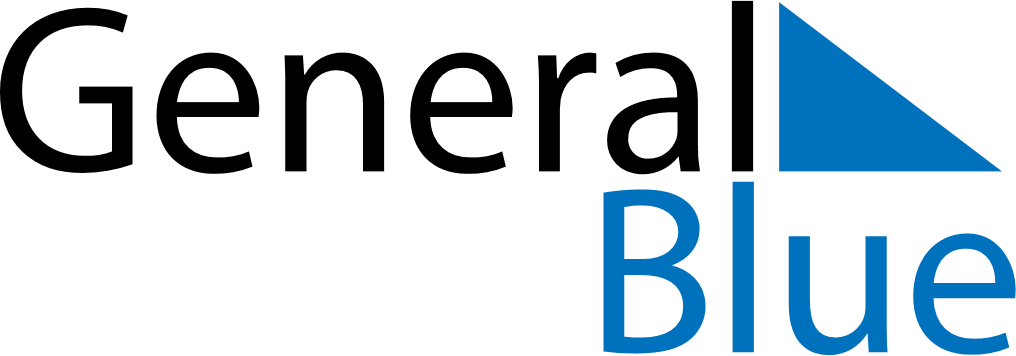 November 2024November 2024November 2024November 2024November 2024November 2024Pila, Greater Poland, PolandPila, Greater Poland, PolandPila, Greater Poland, PolandPila, Greater Poland, PolandPila, Greater Poland, PolandPila, Greater Poland, PolandSunday Monday Tuesday Wednesday Thursday Friday Saturday 1 2 Sunrise: 6:51 AM Sunset: 4:21 PM Daylight: 9 hours and 30 minutes. Sunrise: 6:53 AM Sunset: 4:19 PM Daylight: 9 hours and 26 minutes. 3 4 5 6 7 8 9 Sunrise: 6:55 AM Sunset: 4:18 PM Daylight: 9 hours and 22 minutes. Sunrise: 6:56 AM Sunset: 4:16 PM Daylight: 9 hours and 19 minutes. Sunrise: 6:58 AM Sunset: 4:14 PM Daylight: 9 hours and 15 minutes. Sunrise: 7:00 AM Sunset: 4:12 PM Daylight: 9 hours and 11 minutes. Sunrise: 7:02 AM Sunset: 4:10 PM Daylight: 9 hours and 8 minutes. Sunrise: 7:04 AM Sunset: 4:08 PM Daylight: 9 hours and 4 minutes. Sunrise: 7:06 AM Sunset: 4:07 PM Daylight: 9 hours and 0 minutes. 10 11 12 13 14 15 16 Sunrise: 7:08 AM Sunset: 4:05 PM Daylight: 8 hours and 57 minutes. Sunrise: 7:10 AM Sunset: 4:03 PM Daylight: 8 hours and 53 minutes. Sunrise: 7:11 AM Sunset: 4:02 PM Daylight: 8 hours and 50 minutes. Sunrise: 7:13 AM Sunset: 4:00 PM Daylight: 8 hours and 46 minutes. Sunrise: 7:15 AM Sunset: 3:59 PM Daylight: 8 hours and 43 minutes. Sunrise: 7:17 AM Sunset: 3:57 PM Daylight: 8 hours and 40 minutes. Sunrise: 7:19 AM Sunset: 3:56 PM Daylight: 8 hours and 36 minutes. 17 18 19 20 21 22 23 Sunrise: 7:21 AM Sunset: 3:54 PM Daylight: 8 hours and 33 minutes. Sunrise: 7:22 AM Sunset: 3:53 PM Daylight: 8 hours and 30 minutes. Sunrise: 7:24 AM Sunset: 3:52 PM Daylight: 8 hours and 27 minutes. Sunrise: 7:26 AM Sunset: 3:50 PM Daylight: 8 hours and 24 minutes. Sunrise: 7:28 AM Sunset: 3:49 PM Daylight: 8 hours and 21 minutes. Sunrise: 7:29 AM Sunset: 3:48 PM Daylight: 8 hours and 18 minutes. Sunrise: 7:31 AM Sunset: 3:47 PM Daylight: 8 hours and 15 minutes. 24 25 26 27 28 29 30 Sunrise: 7:33 AM Sunset: 3:46 PM Daylight: 8 hours and 12 minutes. Sunrise: 7:34 AM Sunset: 3:45 PM Daylight: 8 hours and 10 minutes. Sunrise: 7:36 AM Sunset: 3:44 PM Daylight: 8 hours and 7 minutes. Sunrise: 7:38 AM Sunset: 3:43 PM Daylight: 8 hours and 4 minutes. Sunrise: 7:39 AM Sunset: 3:42 PM Daylight: 8 hours and 2 minutes. Sunrise: 7:41 AM Sunset: 3:41 PM Daylight: 7 hours and 59 minutes. Sunrise: 7:42 AM Sunset: 3:40 PM Daylight: 7 hours and 57 minutes. 